Republic of the PhilippinesDepartment of FinancePRIVATIZATION AND MANAGEMENT OFFICENational Government PropertyFOR SALEBrgy. San Vicente, San Pedro, Laguna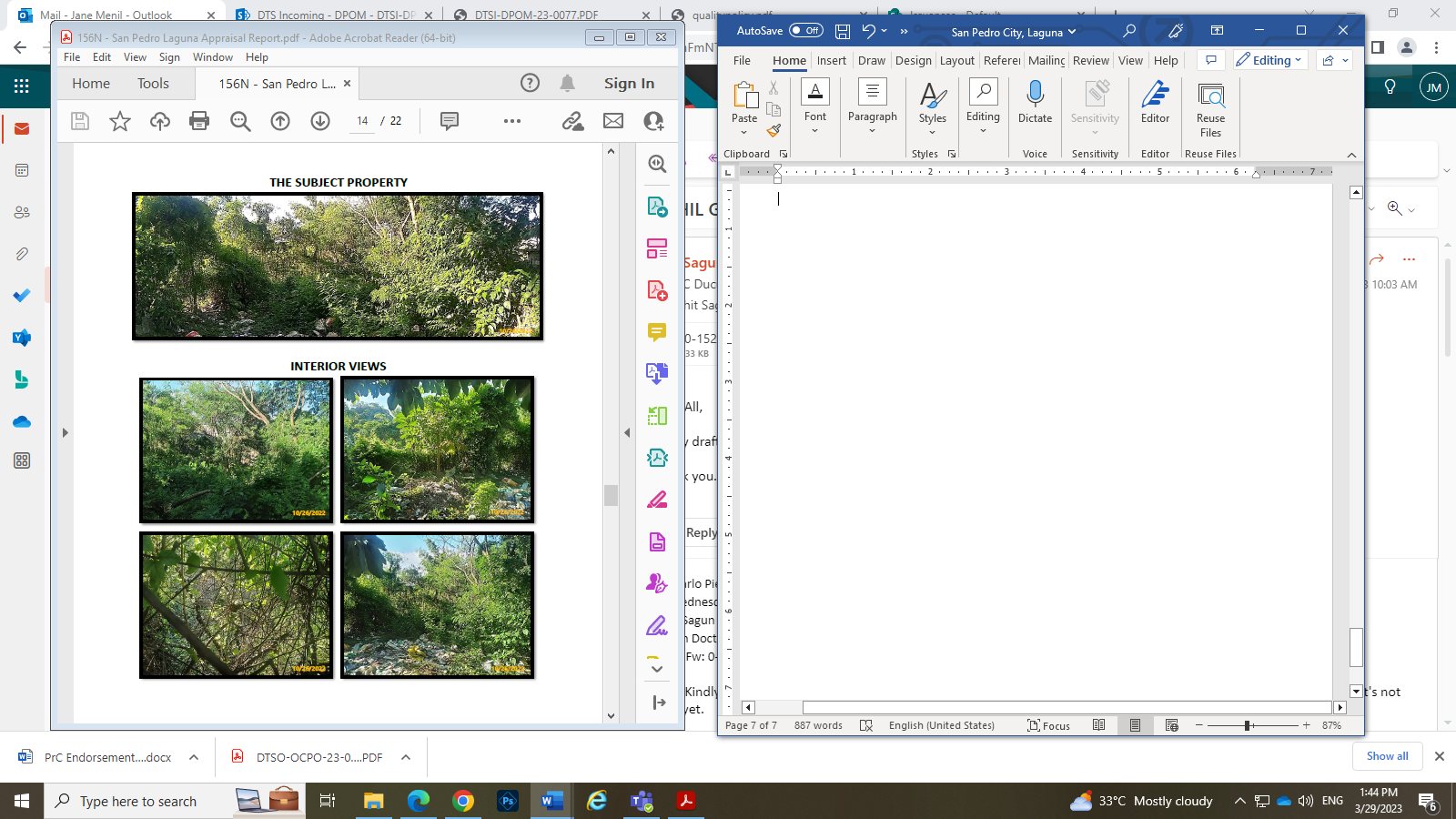 		Lot Area –2,066 sq.m. Base Price – Php14,050,000.00 Submission of Bid – May 24, 2023 at 10:00AMFor further details, call us at (02) 8817-6331; (02) 8818-8305